              1 февраля  в спортивном зале  Сиротинского ДК прошел традиционный  турнир по волейболу , посвященный  77-й годовщине Победы в Сталинградской битве . В соревнованиях приняли участие мужские команды из Сиротинского,Ширяевского , Краснодонского сельских поселений и Иловлинского г/поселения .
 На торжественном  открытии соревнований   глава Сиротинского сельского поселения Воронкова Н.Ж.  поздравила участников и гостей с наступающим праздником, напомнила участникам о проявленном мужестве и героизме советского народа , одержавшего  победу  в битве под Сталинградом  ; участники соревнований почтили светлую память  погибших в  Сталинградской битве советских воинов  минутой молчания.  Затем пришел  черед самих соревнований .В спортивном зале было очень оживленно , свои места занимали зрители, прибывшие команды проводили разминку. В результате  проведения игр  решающей для определения победителей  турнира  стала встреча между  командами Сиротинского и Иловлинского поселений .Игра шла на равных, в зале было очень шумно и жарко. В полную мощь работали болельщики — они громко аплодировали и поддерживали своих  земляков -станичников. Но все же более опытная иловлинская команда одержала победу , команда сиротинцев  - вторая . В борьбе за 3 место ширяевцы одержали победу над краснодонскими спортсменами.   И вот построение команд и награждение. Победители и призёры были награждены дипломами , медалями и денежными призами , учрежденными администрацией Сиротинского с/поселения и атаманом поселения Воронковым В.И. Также призом «За волю к победе» была отмечена и команда  Краснодонского с/поселения.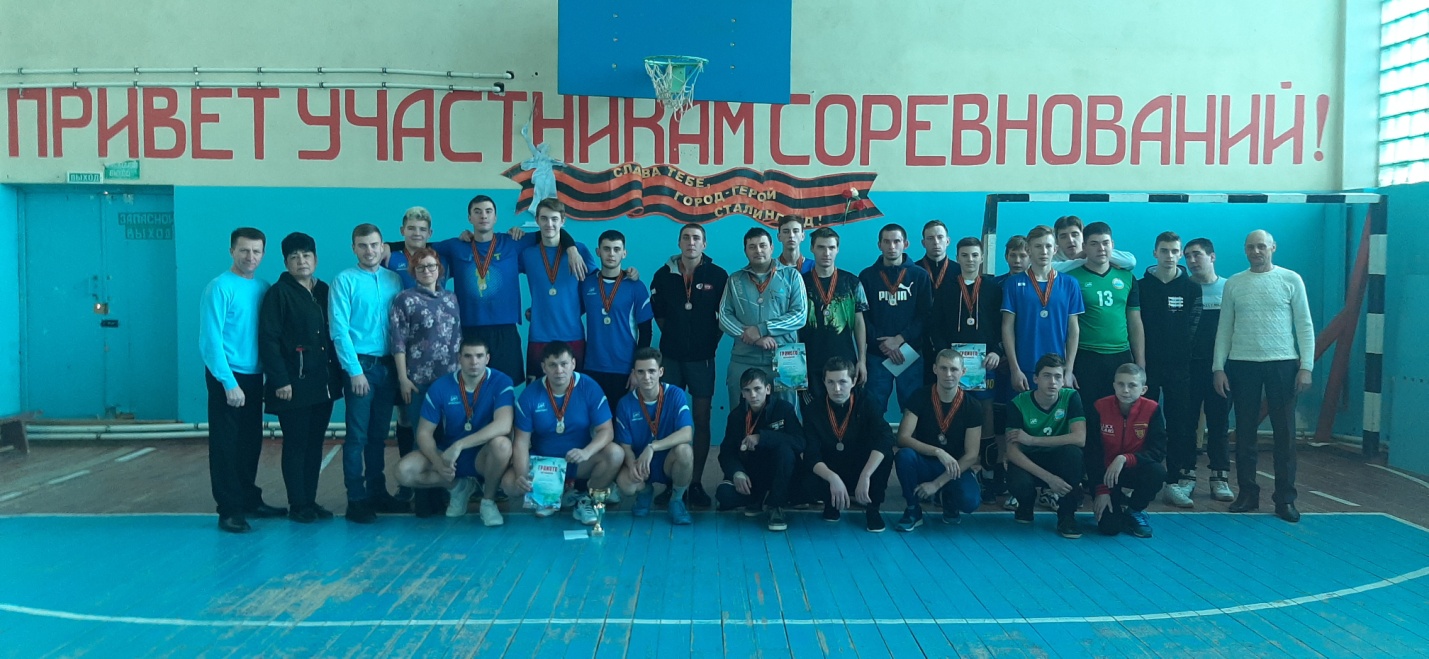 